Lone Star Park Equine Hospital Presents:$100 Routine Dental Exams and Dental Floats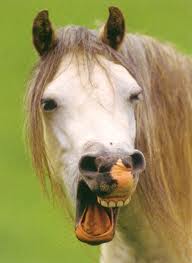 Call today and schedule your appointment!Cost: $100 includes Physical Exam, Sedation, Dental exam, & FloatingWhen: August 1st-31st 2013Where: Lone Star Park Equine HospitalAddress: 2100 Performance Place, Grand Prairie, TX 75050Contact us: (972)-237-5040Payment:  Cash / Check / Credit Card at time of service